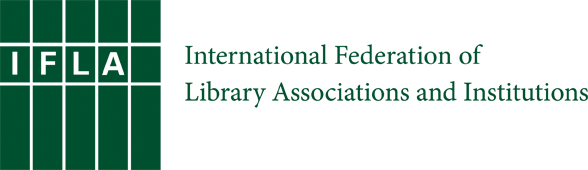 I, ____________________________________, hereby grant permission to IFLA’s Section on Education and Training (SET) to reproduce any portion of the photo images listed below that have been taken by me or for which I have the rights, for use in their 40th Anniversary project and other SET activities.  Permission granted for photographs listed below: 1.2.3.4.5.NOTE: Continue listing here or at end of document.I hereby give permission for IFLA’s SET to use the photographs for the following: Any form of publication approved by SET, OR (select from below)IFLA SET WebsiteSET 40th Anniversary BookDigital FormatPrint FormatFlyers/Advertisement for SET 40th Anniversary activitiesOther SET-approved communicationThe photographs may be used, displayed, copied, edited, reproduced, posted, published, exhibited and/or distributed in any form, including, but not limited to electronic, print, digital, and/or electronic publishing via the Internet, unless otherwise noted below.I would further like to establish the following restrictions, if any (time limit, etc.) on selected or all photographs:I further acknowledge that my release of these photographs is voluntary and that I will not receive financial compensation of any type with the publication of these photographs by IFLA SET. I acknowledge and agree that publication of said photos confers no rights of ownership or royalties whatsoever._______________________________________________					___/____/______Signature 									Date